Gesuch für die Berechnung des Elternbeitrages 
Bitte die nachstehenden Felder vollständig ausfüllen.Dauerhafte Veränderungen der Einkommens- und Vermögensverhältnisse welche das Einkommen um mehr als Fr. 10`000 pro Jahr verändern, sind der Abteilung Bildung sofort zu melden. Werden keine, unvollständige oder falsche Angaben geliefert, wird den Eltern der Maximaltarif in Rechnung gestellt. Die Eltern bzw. Lebenspartner/-in geben mit der Unterzeichnung dieses Formulars das Einverständnis, dass die Abteilung Bildung Einsicht in die für die Berechnung des Elternbeitrages notwendigen Personendaten nehmen.Bitte schicken Sie das ausgefüllte und unterschriebene Gesuch an die Gemeinde Egg, Abteilung Bildung, Forchstrasse 145, 8132 Egg. Sie erhalten eine schriftliche Mitteilung des für Sie gültigen Elternbeitrages, welcher für ein Schuljahr gültig ist. Detaillierte Hinweise finden Sie im Reglement für Elternbeiträge an die familienergänzende oder schulergänzende Betreuung.Einzureichende UnterlagenSteuerrechungLetzte definitive Steuerrechnung oder aktuelle Steuererklärung und SteuereinschätzungQuellensteuerLohnabrechnungen der letzten 6 Monate, Nachweis über Vermögenswerte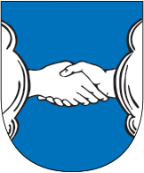 Gemeinde EggBildung	familienergänzende Betreuung (Kita, Tagesfamilien)		pop e poppa, Schneggehüsli			Esslinäscht	schulergänzende Betreuung (Tagesstrukturen) 		Erstgesuch	Gesuch für VerlängerungName/Vorname Elternteil AName/Vorname Elternteil B oder Lebenspartner/-in StrasseStrassePLZ/OrtPLZ/OrtZivilstandZivilstandName/Vorname KindGeburtsdatum KindArt der  SteuerrechnungArt der  SteuerrechnungSteuerpflicht QuellensteuerSteuerpflicht QuellensteuerElternteil AElternteil B oder Lebenspartner/-in Ort, DatumOrt, DatumUnterschriftUnterschrift